    桃園市進出口商業同業公會 函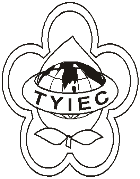          Taoyuan Importers & Exporters Chamber of Commerce桃園市桃園區春日路1235之2號3F           TEL:886-3-316-4346   886-3-325-3781   FAX:886-3-355-9651ie325@ms19.hinet.net     www.taoyuanproduct.org受 文 者：各相關會員發文日期：中華民國109年6月23日發文字號：桃貿豐字第20169號附    件：主   旨：「中華民國輸入規定F01、F02貨品分類表」、「輸入規定『508』貨品分類號列表」，「及複合輸入規定含『F01』貨品分類號列表」，業經衛生福利部中華民國109年6月19日衛授食字第1091301548號、衛授食字第1091301549號及衛授食字第1091301550號公告修正，並自中華民國109年7月1日生效，請查照。說   明：     ㄧ、依據衛生福利部衛授食字第1091301555號函辦理。     二、旨揭「中華民國輸入規定F01、F02貨品分類表」、「輸入規定『508』貨品分類號列表，如屬食品或食品添加物(含香料)用途者，應依照『食品及相關產品輸入查驗辦法』規定，向衛生福利部食品藥物管理署申請辦理食品輸入查驗」及「複合輸入規定含『F01』貨品分類號列表，如屬食品或食品添加物(含香料)用途者，應依照『食品及相關產品輸入查驗辦法』規定，向衛生福利部食品藥物管理署申請辦理輸入食品查驗」草案，業經衛生福利部於中華民國4月1日以衛授食字第1091300279號、衛授食字第1091300283號及衛授食字第1091300284號公告於行政院公報，踐行法規預告程序。旨揭公告請至行政院公報，本部網站「衛生福利部法規檢索系統」下「最新動態」網頁或本部食品藥物管理署網站「公告資訊」下「本署公告」網頁自行下載。理事長  簡 文 豐